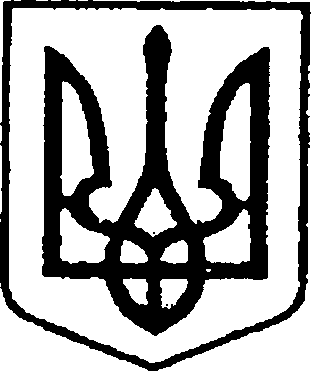 УКРАЇНАЧЕРНІГІВСЬКА ОБЛАСТЬМІСТО НІЖИНМ І С Ь К И Й  Г О Л О В А  Р О З П О Р Я Д Ж Е Н Н Явід 29 квітня 2024 р.	                      м. Ніжин				        № 68Про організацію  прийому делегації міської ради міста Іматри (Фінляндія) до Ніжинської ТГВідповідно до статей  42, 59, 73  Закону України «Про місцеве самоврядування в Україні», Регламенту виконавчого комітету Ніжинської міської ради Чернігівської області VIIІ скликання, затвердженого рішенням Ніжинської  міської ради від 24.12. 2020 р. № 27-4/2020 та з метою підтримки та розвитку  міжнародних зв’язків:Затвердити план заходів з організації прийому з 4.05.2024 року по 7.05.2024 року у м. Ніжині делегації міської ради міста Іматри (Фінляндія) (План заходів додається).Посадовим особам виконавчих органів Ніжинської міської ради, виконавчих органів виконавчого комітету Ніжинської міської ради  відповідно до плану заходів, у межах компетенції та чинного законодавства України, взяти  активну участь в  організації та проведенні  заходів  щодо прийому делегації;  відділу інформаційно-аналітичної роботи та комунікацій з громадськістю забезпечити висвітлення проведених активностей.Відділу бухгалтерського обліку апарату виконавчого комітету Ніжинської міської ради  (Єфіменко Н.Є) провести представницькі витрати, пов'язані з прийомом і обслуговуванням  делегації через Міську цільову програму заходів з відзначення державних та професійних свят, ювілейних та святкових дат, відзначення осіб, які зробили вагомий внесок у розвиток  Ніжинської міської територіальної громади, здійснення представницьких та інших заходів на 2024 рік.  Відповідальним за організацію прийому Делегації міської ради міста Іматри (Фінляндія) призначити  секретаря міської ради Хоменка Ю.Ю.Начальнику відділу міжнародних зв’язків та інвестиційної діяльності Кузьменко Ю. В. забезпечити оприлюднення даного розпорядження на сайті міської ради.  Контроль за виконанням цього розпорядження залишаю за собою. Перший заступник міського голови з питань діяльності виконавчих органів ради								Федір ВОВЧЕНКОВІЗУЮТЬ:Секретар міської ради                                                                   Юрій ХОМЕНКОЗаступник начальника відділубухгалтерського обліку апаратувиконавчого комітету Ніжинськоїміської ради-головного бухгалтера				 Світлана СИПЛИВЕЦЬ Начальник фінансового управління				     Людмила ПИСАРЕНКОКеруючий справами виконавчогокомітету Ніжинської міської ради			                       Валерій САЛОГУБНачальник відділу юридично-кадровогозабезпечення								       В’ячеслав  ЛЕГА					  	        Затверджено	розпорядження міського голови  від  29 квітня 2024 р.  № 68ПЛАН прийому іноземних делегацій у виконавчому комітеті Ніжинської міської ради№ з/пПерелік заходу та питань, які планується для обговорення (дата та час проведення заході обговорення питання)Структурний підрозділ де планується обговорення питання (місце обговорення)Порядок застосування аудіо, відео апаратури в цьому підрозділі (місці)Порядок пересування іноземців територією установиПосадові особи відповідальні за напрямок роботи з іноземцями з цих питаньВідмітка про виконання123456704.05.20241.Поселення в готель (16:00 – 16:30 – 04.05.2024)Вул. Батюка 1Секретар Ніжинської міської ради Юрій Хоменко2.Вечеря  (17:00 - 18:30  – 04.05.2024)Секретар Ніжинської міської ради Юрій Хоменко3.Візит до церки на пасхальну службу з Великодніми кошиками(18:30 - 19:30  – 04.05.2024)Церква Всіх СвятихФотографуванняВулицею ГоголяВідділ міжнародних зв’язків та інвестиційної діяльності, секретар Ніжинської міської ради Юрій Хоменко    05.05.20241.Сніданок(9:30 – 10:30  – 05.05.2024)Відділ міжнародних зв’язків та інвестиційної діяльності2. Офіційна зустріч з міським головою. Передача гуманітарної допомоги(10:30-11:30 – 05.05.2024)Офіс відновлення та розвитку Ніжинської міської радиФотографуванняВідеозйомкаЦентральними маршовими сходами Ніжинської міської радиМіський голова міста Ніжин – Олександр Кодола3.Екскурсія історичним центром міста.(11:30-13:00 – 05.05.2024)Пішохідною вулицеюФотографуванняВулиця Гоголя, Яворського, БогушевичаВідділ міжнародних зв’язків та інвестиційної діяльності4.Обід(13:00-14:00  – 05.05.2024)Відділ міжнародних зв’язків та інвестиційної діяльностіВізит до Художнього відділу музею на виставку(14:00-15:00  – 05.05.2024)Художній відділ Ніжинського краєзнавчого музеюФотографуванняЦентральною вулицею, вулиця Небесної Сотні, 11Т. в. о. директора Ніжинського краєзнавчого музею імені Івана Спаського Брязкало Тетяна Вікторівна5.Кава-пауза (15:00-15:30  – 05.05.2024)Офіс відновлення та розвиткуУ приміщенні міськвиконкомуВідділ міжнародних зв’язків та інвестиційної діяльності6.Вільний час (15:30-18:30  – 05.05.2024)7.Офіційна вечеря разом з керівництвом міста Ніжин(18:30-20:30  – 05.05.2024)Секретар Ніжинської міської ради – Юрій Хоменко06.05.2024Сніданок (9:30 – 10:00) – 06.05.2024)Відділ міжнародних зв’язків та інвестиційної діяльностіПокладання квітів (10:00 – 10:30  – 06.05.2024)Пам’ятні стелиФотографуванняПам’ятні знаки загиблим по вул. ГоголяУправління культуриПосадка двома міськими головами дерев біля меморіалу «Героям захисникам України» (10:30 – 11:20  – 06.05.2024)Меморіал загиблим героямФотографуванняВідеозйомкавул. ГоголяМіський голова міста НіжинаВізит на ніжинський пивний завод – ознайомлення з бізнесом, що починався під час війни(11:20 – 12:30) – 06.05.2024)Ніжинський пивзаводФотографуванняВул. Синяківська 79Відділ економікиСоціальні проєкти громади: ветеранський простір та швейне виробництво (12:30 – 13:15) – 06.05.2024)Ветеранський простір «НЕЗЛАМНІ», Ніжинське швейне виробництвоФотографуванняВул. Козача 22Відділ міжнародних зв’язків та інвестиційної діяльностіОдне з найбільший підприємств громади – КЕРНЕЛ(13:15 -14:00 – 06.05.2024)KERNELФотографуванняВул. Носівський шлях 19АВідділ економіки Місцевий бізнес: фабрика м’якої іграшки «КОПИЦЯ» (14:00 – 14:45 – 06.05.2024)Підприємство «Копиця»ФотографуванняВул. Авіації 16Відділ міжнародних зв’язків та інвестиційної діяльностіОбід (14:45 -15:30 – 06.05.2024)Відділ міжнародних зв’язків та інвестиційної діяльностіДНЗ «Ромашка» та ЗОШ №5 Ознайомлення з системою укриттів в навчальних закладах15:30 – 16:30 – 06.05.2024)Навчальні закладиФотографуванняВул. Воздвиженська 72, вул. Богуна 5Відділ міжнародних зв’язків та інвестиційної діяльностіБлагодійний концерт + прогулянка Писанковою алеєю17:00 – 18:00 – 06.05.2024)Центр містаФотографуванняПлоща ЗаньковецькоїУправління культуриОфіційна заключна вечеря19:00 – 21:00 – 06.05.2024)Секретар міської ради – Юрій Хоменко07.05.2024Сніданок (9:30 – 10:30) – 07.05.2024)Відділ міжнародних зв’язків та інвестиційної діяльностіВід’їзд 